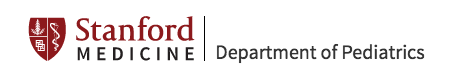 Clinical Research Personnel Onboarding ChecklistAttach CV, certifications and completion recordsNote: to acquire this document electronically go to http://med.stanford.edu/mchri/crso.html and click on ‘Onboarding Checklist’ ASSIGNED PEER RESOURCE OR MENTORPediatrics website: http://med.stanford.edu/pediatrics.htmlhttps://clinicaltrials.gov/Stanford Clinical Trials Directory:  http://clinicaltrials.stanford.edu/ Spectrum Coordinator’s Toolkit: http://med.stanford.edu/spectrum/b1_researcher_resources/b1_2_forms_templates.html (paste URL in browser)Cancer Clinical Trials Office:  http://cancer.stanford.edu/trials/admin/Clinical and Translational Research Unit (CTRU): http://med.stanford.edu/spectrum/b1_researcher_resources/b1_4_ctru.htmlCCTO Coordinator Corner: http://med.stanford.edu/ccto/staff-resources/coordinators-corner.html (paste URL in browser)Spectrum: http://spectrum.stanford.eduMaternal & Child Health Research Institute (MCHRI): http://med.stanford.edu/chri.html Stanford IRB:  http://humansubjects.stanford.eduResearch Management Group:  http://rmg.stanford.edu DoResearch: https://doresearch.stanford.edu/research-scholarship/clinical-researchDept. of Pediatrics AdHub website: http://med.stanford.edu/pediatrics/adhub.html  Lane Library website: http://lane.stanford.edu/index.htmlResearch IT (help with STRIDE, REDCap, data pull requests, cohort discovery tool, etc.): https://med.stanford.edu/researchit.html Computer IRT website – for computer setup/issues: http://med.stanford.edu/irt.htmlStanford Website Hosting: http://med.stanford.edu/web/websites.html The above checklist is only a guide of recommended task items in the case that a research study/clinical trial is being transitioned from an existing research staff employee to a new employee.Name of Employee 		Start Date 	Qualifications/certificationsQualifications/certificationsTitleSupervisor PI(s)Degree(s)Certifications received upon entering the positionPrevious relevant trainingName Of Mentor: _______________________Contact Information:_______________________REQUISITE TRAINING & ONBOARDING  DAY 1: Welcome Center	Location(Duration)Mandatory/ Recommended/ OptionalDateCompletedTrainee InitialsTrainer InitialsStanford University Orientation for New HiresPeds HR schedules this Orientation for all staff new to the UniversityWelcome Center(All Day)Payroll & Automatic Deposit http://med.stanford.edu/asg/staff/paychecks-and-direct-deposit.html Included in OrientationYour Benefits https://cardinalatwork.stanford.edu/benefits-rewards/my-benefits Included in OrientationDAY 2: Human ResourceNote: HR will provide all these classes – they will be in your STARS portalLocation(Duration)Mandatory/ Recommended/ OptionalDateCompletedTrainee InitialsTrainer InitialsHIPAA/Protecting Patient Privacy   STARS: https://axess.sahr.stanford.eduClass code:  PRIV-YYYY-WEB (add current year)Peds HR(2 hrs)Employee Security Awareness Video STARS: https://axess.sahr.stanford.edu/Peds HR(20 min)Stanford University Acknowledgement of Mandated Reporter Status STARS: https://axess.sahr.stanford.edu/Peds HR(10 min)Patent Agreement Peds HR(5 min)   Obtain Badge Access FormPeds HRComplete Photo/Video ReleasePeds HRAxess Time Card InstructionsPeds HRDAY 2: OfficeLocation(Duration)Mandatory/ Recommended/ OptionalDateCompletedTrainee InitialsTrainer InitialsHIPAA Privacy For Researchers STARS: https://axess.sahr.stanford.edu/Class code:  CLIN-YYYY-WEB (add current year)Online:STARSBadge & Badge Access FormTake the form given to you by HR and collect all appropriate signatures for access to SoM and Hospital doors. After all signatures are obtained, take the form to the main hospital basement, office B06Stanford Hospital, Office B06(1-3 hrs)Register for Staff Respectful Workplace Training STARS: https://axess.sahr.stanford.edu/Class code: MHRG-1000Online: STARSRegister for Sexual Harassment TrainingSTARS: https://axess.sahr.stanford.edu/Class code:  SHP-2000-WEBOnline: STARSComplete SoM Data and Device Security Attestationhttps://med.stanford.edu/datasecurity/attestation.html OnlineComplete Computers/Mobile Deviceshttps://uit.stanford.edu/service/mobiledevice/managementhttps://amie.stanford.edu/datasecurity/amie/ (paste URL in browser)Personal cell phone encryption is optional, but cannot access work email or communicate with patients on cell phone if it is not encrypted. OnlineComplete Two-Step Authentication by either: Follow the instructions presented in this link: https://uit.stanford.edu/service/webauth/twostep                                       or Going in person to the Tech Bar: http://med.stanford.edu/irt/personal-computing/tech-bar.htmlOnline/PersonSchedule Occupational Health Screening AppointmentPhone: (650) 725-5308THIS HEALTH SCREEN IS REQUIRED BEFORE WORKING/SHADOWING/TRAINING IN PATIENT CARE AREAS.NOTE: REQUEST ADDITIONAL ACCESS TO THE OPERATING ROOM (OR), if required.Bring your vaccination history from your primary care provider & other required documents. For males only: if a respirator mask is necessary for your job position, be sure to shave your face for the fitting process.  484 Oak Road, Room B15 (1 hr)WEEK 1 *NOTE: The hiring manager should retain copies of all certificates for any trainings completed below, especially HIPAA and CITI.Location(Duration)Mandatory/ Recommended/ OptionalDateCompletedTrainee InitialsTrainer InitialsRequest Stanford Children’s Health Epic Access http://med.stanford.edu/mchri/crso/epic.htmlOnlineRequest Stanford Health Care (Adult) Epic Accesshttp://med.stanford.edu/mchri/crso/epic.htmlRequest that your manager email  epicenteruniversity@stanfordmed.org to obtain epic training. Only once training is completed your EPIC access will be activated. OnlineComplete CITI Trainingwww.citiprogram.org Select “Stanford University” as your organization affiliation. Complete Training for “Group 7” (Includes basic GCP Training)Online(6-8 hrs).Register for Bloodborne Pathogens trainingSTARS: https://axess.sahr.stanford.edu/Class code:  EHS-PROG-1600Online: STARSRegister for Clinical Research Operations Certificate Program Complete all requirements throughout 1-2 years For more information: http://med.stanford.edu/spectrum/b2_education/b2_2_clinical_research_operations_program.htmlOnlineComplete Desk Phone Set UpIf interested in Jabber, visit https://uit.stanford.edu/service/jabber to learn about Jabber.Office AdminComplete Tour of Hospital & Important Locations on CampusManager or senior personnel in office should take new employees for a tour of relevant locations around campusVarious LocationsReview study assignment(s) with managerProtocol (e.g. nature study, staff personnel, sponsor, etc.) ManagerRequest IRB eProtocol Access from Lead CRC/Manager to Assigned StudiesFor more information: http://humansubjects.stanford.edu https://eprotocol.stanford.eduOnlineOrder/Download/Configure necessary software on employee’s computerSee list of recommended software below; Search https://uit.stanford.edu/ for accessManagerReview Axess & Internal Vacation Calendar(s)/RequestsManagerRegister for Slack Log in to the Stanford University Slack;Join the workspace: SoM-Research StaffAdd our Channel:  #pediatrics-help-forum (click for guide to add channels)ManagerStanford-Specific trainings (As Needed)Location (Duration)Date CompletedTrainee InitialsTrainer InitialsReview Clinical Lab Services for Research Studies Guidehttp://med.stanford.edu/mchri/crso/lab-services.htmlOnlineReview REDCap Video Trainingshttps://redcap.stanford.edu (paste URL in browser), click on ‘Training Resources’ AND ‘Help & FAQ Sections’OnlineReview Guide for Doing Clinical Research at Stanfordhttps://doresearch.stanford.edu/research-scholarship/clinical-research OnlineReview Clinical Research Invoicing System for Participants (CRISP)https://doresearch.stanford.edu/research-offices/srm-sponsored-receivables-management#clinical-research-invoicing-system-for-participants-(crisp) OnlineRegister for OnCore  https://axess.sahr.stanford.edu/For more information: http://med.stanford.edu/spectrum/b1_researcher_resources/b1_7_oncore_resources/b1_7_1_oncore_training.htmlOnline: STARSRegister for Department of Transportation (DOT): Shipping Biological Goods or Dry Icehttps://axess.sahr.stanford.edu/Class code:  EHS-PROG-2700Online: STARSRegister for Ergonomics: Computer Workstationhttps://axess.sahr.stanford.edu/Class code:  EHS-PROG-3400Online: STARSSelf Assessment - Job Fundamental Check List Self Assessment - Job Fundamental Check List Self Assessment - Job Fundamental Check List  Topic TopicSpecificationsInstitutional Review Board (IRB) - https://eprotocol.stanford.edu/mydashboardInstitutional Review Board (IRB) - https://eprotocol.stanford.edu/mydashboardInstitutional Review Board (IRB) - https://eprotocol.stanford.edu/mydashboard☐  eProtocolSubmission; overall review of sections, regulatory sections (NSR vs SR, IDE/IND exempt vs commercial use, completion)☐  Children’s Findings50.51 vs 50.52; signatory requirements and risk levels☐Consent Process PracticeFollow Consent and Assent Do’s and Don’ts from IRB website; have new hire do several mock Consent Process practice runs☐Consenting and AssentingAdult vs. children signatory requirements; process completion; HIPAA and checkboxes, copies sent to Medical Records with patient labels☐  Short Form ConsentDefinition; Signatory requirements; witness and translator roles, short form vs translated forms☐  Adverse Event and UP    ReportingDefinitions; prompt reporting vs continuing review vs notes to file☐  Clinicaltrials.govSite navigation; training manual, basics (why and when)☐  Regulatory BindersDocumentation review; SIR vs Sponsored trials, ALCOA   Share PPT ☐  HIPAADefinition, signatory requirement, expiration dates, access to PHI, PHI vs identifiers☐  Documentation in eProtocolAttachment section, updating, sponsor requirements☐Ethics in Children’s ResearchBelmont report, regulatory requirements, history☐Deviations and   NoncomplianceDefinition, when to create note to file, when to report/how☐  Phone Screens Purpose, definition, IRB requirements (waivers and signatory), performance do’s and don’ts ☐  Consent Form and    Assent Form - CreationCreation; IRB requirements, Stanford templates☐  Waivers (IRB)Requirements, definitions, usesOther TopicsOther TopicsOther Topics☐FDA IND/IDE SubmissionsCreation, documentation, attachments, packaging, eCopy and binder/department document retention☐  Clinical Research WorkflowSchedule of events, process flow, funding and sponsor vs IRB schedules, investigator initiated trials, roles of the RA and CRC☐CRF (case report  forms)Definition and purpose, design and creation, data entry, retention, sponsor requirements, source docs vs CRFs☐Device AccountabilityData entry, logging and shipping☐Budget and BillingWorkbook completion and creation, LPCH vs CTRU vs SHC; internal study budget vs sponsor budget☐AuditsRequirements, FDA vs sponsor vs IRB vs internal, how to prepare☐Subject BindersPurpose, design and creation, sponsor requirements, documentation and retention, access to information☐Laboratory RequisitionsCompletion and timeliness☐Reporting DeadlinesFDA, IRB, Sponsor☐Retrospective Data Acquisition in EMRDemonstrate how certain data is pulled from Epic/Cerner for data capture ☐Viewing patient schedules & printing labelsDemonstrate which schedules are valuable in Epic and how to print patient labels Web ResourcesRecommended Computer Software For ResearchersRecommended Computer Software For ResearchersRecommended Computer Software For ResearchersSoftwareMain UseAdobe Acrobat ProAnnotating or modifying PDFsOffice 365 Word, Excel, PowerPoint, OneNote, Outlook etc. (Downloadable from webmail.stanford.edu within your email account)ZoomStanford’s teleconference hosting platformMedicine Box PHI-secure cloud-based file sharing platformRecommended Email List to Be AddedRecommended Email List to Be AddedRecommended Email List to Be AddedResourceLink Email Lists - RecommendedSCCR Learning Opportunities – email Kiera Larsen (klarsen5@stanford.edu)Stanford-staffersOther ResourcesOther ResourcesOther ResourcesResourceDescription/URLEmail Lists -https://uit.stanford.edu/service/mailinglists/toolspeds-all-staffsom-allOnCore (automatically added once sign up for training)CTRU (automatically added once you use it)CRISP (automatically added once you use it)Changing Delegation Of Authority For A Study/Clinical TrialChanging Delegation Of Authority For A Study/Clinical TrialChanging Delegation Of Authority For A Study/Clinical TrialChanging Delegation Of Authority For A Study/Clinical TrialTaskTrainerDelegated ToDate CompletedIRB eprotocol transfers (once CITI is completed):Change personnel (Main Admin or Other Contact for editing rights)Change names within protocol (personnel descriptions)Change names on Consent and/or Assent FormsSubmit modification Add to REDCap and/or other electronic data capture systemsChange Main Admin Billing Contact on all budget and billing workbooks for LPCH and SHC to ensure new billing documents are routed to the correct contactChange name on any Clinical Labs Requisition Forms for studies using hospital clinical labs for lab tests billed to research Update all Regulatory Binder Documents, especially the Delegation of Authority Logs Inform RMG and OSR of new coordinator name and contact for any sponsored projectsContact Sponsor – setup training (protocol, EDC, etc) and update contact for new personnelUpdate CRISP access & notify relevant financial manager/analyst/research administratorUpdate the Investigational Pharmacy, if applicableInform CTRU, if applicableShare passwords for external hard drives, etc.Transfer over any STRIDE/STARR databases by submitting a request onlineShare relevant files via Medicine Box and the location of files in the shared driveEnsure access to outside resources has been transferred (outside REDCap databases, outside cloud file storage, etc.)Add to/transfer admin contact for any clinicaltrials.gov listingsShare recurring calendar remindersShare Outlook/Office 356 contacts (email vcards)Archive all relevant email folders and send to new team member*NOTE: This step is critical for anyone working on sponsored clinical trials that are subject to any type of auditing by a sponsor or federal agency. 